2015.6.1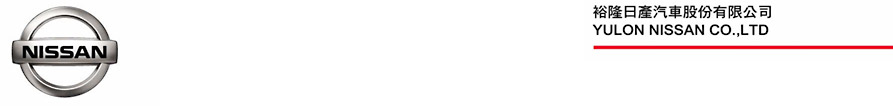 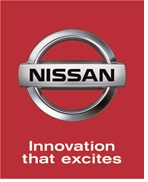 NISSAN「超玩美」X-TRAIL王者再臨 勇奪5月份國產SUV銷售No.1 歡慶重返冠軍寶座 推出超值優惠回饋專案　　NISSAN X-TRAIL闊別臺灣車壇7年後，於5月6日正式重返國產SUV戰場，以「全方位防護」、「旗艦級舒適」與全新世代「超玩美」姿態震撼市場，受到廣大消費者青睞與肯定，上市以來訂單已突破2,400張大關、累積交車更已超過1,300台，榮登五月份國產SUV級距銷售冠軍寶座，裕隆日產汽車為歡慶NISSAN X-TRAIL再創銷售熱潮，自即日起至6月30日止，特別推出購車即贈萬元美容保修禮券、68無限里程延長保固，並可搭配40萬元零利率分期專案或首年低月付5,888元超值購車優惠方案(註1)，讓消費者輕鬆入主「超玩美」SUV NISSAN X-TRAIL。裕隆日產蔡文榮總經理表示，NISSAN 「超玩美」 X-TRAIL擁有「超越SUV的操控與安全」及「媲美轎車的舒適與油耗」等絕佳產品力，以絕佳C/P值、強悍操控性能及先進科技配備，顛覆消費者對SUV的既有定義，上市未滿一個月已接單超過2,400張，累積交車超過1,300台，為感謝並回饋廣大車主對全新X-TRAIL的肯定與支持，自即日起至6月30日止，裕隆日產特別推出購車即贈送萬元美容保修禮券及68無限里程延長保固等超值購車優惠方案，歡迎全國消費者一同親身體驗全新X-TRAIL的「超玩美」魅力。全方位防護全新X-TRAIL承繼NISSAN車系SAFETY SHIELD全域安全防護科技，整合操控安全、主動安全與被動安全，搭載「3A主動全時防護系統」，包含AEB(Active Engine Brake)主動引擎煞車輔助、ATC(Active Trace Control)主動循跡過彎輔助及同級唯一ARC(Active Ride Control)主動行車抑震輔助(註2)，透過底盤控制系統整合變速箱、引擎扭力、剎車力道分配和轉向角度，主動感應路面狀態，讓駕駛者能夠有效掌握路況、降低駕駛風險；主動安全部分，全車系標配VDC車輛動態穩定系統、TPMS胎壓偵測系統及HSA(Hill Start Assist)斜坡起步輔助，並視不同規格配備HDC(Hill Descent Control)下坡緩步穩降、BSW(Blind Spot Warning)盲點警示系統、LDW(Lane Departure Warning)車道偏移警示系統、AVM 360度環景影像行車輔助及MOD(Moving Object Detection)移動物體偵測系統，有效減少視覺死角，創造安全無壓的駕馭環境；被動安全最多配備6具SRS全面包覆式輔助氣囊，包含前座雙輔助氣囊、車側氣囊與側氣囊，完美防護駕乘者行車安全(註3)。旗艦級舒適X-TRAIL擁有2,706mm超長軸距，營造寬廣舒適的座艙空間，前座以鷗翼造型設計無壓座艙，搭配整合各項車輛資訊，提供行車情報安全的5吋立體彩色行車MID，以及8吋X-Media智慧影音多媒體系統，讓駕乘者隨時隨地體驗極致影音饗宴；後座巧妙利用前後座高度差，創造出完美的「劇場級視野」，更配備能夠有效減緩長途乘坐疲勞感的3D超體感紓壓皮椅，以及超大全景天窗，讓車主享受豪華車等級的旗艦級舒適。超玩美休旅全新NISSAN X-TRAIL自2013年於法蘭克福車展亮相後，強大產品力引爆全球銷售熱潮，獲得車主一致肯定，具備流線大器的車身外觀與典雅舒適的內裝鋪陳，車頭造型採用NISSAN車系家族獨有的V-Shape設計概念，搭配立體魚眼高亮度LED節能頭燈與迴力鏢造型LED日行燈，同步提升行車安全性，車側及車尾則以簡約流體折線營造出動感肌理，彰顯其霸氣的越野操控性能，X-TRAIL 2.0L並擁有平均油耗達13.9 Km/L(歐規NEDC，換算美規FTP約16.0 Km/L，註4)超玩美節能效率。此外，NISSAN X-TRAIL更同時配備多項貼心科技，包含同級車款唯一手部感應式電動尾門、前座中央扶手附冷暖出風口置杯架、同級最大迎賓廣角80度後車門開啟角度、低門檻高座椅設計，第二排座椅更具備前後12段滑動、椅背角度10段調整，最大傾倒角度達32度，供車主靈活運用，後行李廂搭配隔板共有27種空間變化，讓車上收納更加多元便利，全新X-TRAIL同步滿足所有消費者對SUV空間機能及轎車的省油操控需求。裕隆日產表示，	NISSAN「超玩美」X-TRAIL上市首月即成功掀起銷售熱潮，成為5月份國產SUV銷售冠軍車款，為感謝廣大車主支持與愛護，自即日起至6月30日止，榮耀推出購車即贈萬元美容保修禮券、68無限里程延長保固，並可搭配40萬元零利率分期專案或首年低月付5,888元超值購車優惠方案，誠摯邀請廣大消費者親臨NISSAN全國展示中心，感受NISSAN X-TRAIL 「全方位防護」、「旗艦級舒適」等超強產品力。 註1：68無限延長保固係指六大系統8年(不限里程)延長保固，會員車主需配合車主手冊規範至NISSAN服務廠實施定期保養，並每年於NISSAN經銷公司投保本專案配合之指定保險公司之強制險及 1,000元以上任意主險，詳細之權利與義務請洽各經銷公司或參閱NISSAN官網網頁說明。本專案適用於活動期間購買NISSAN X-TRAIL並完成領牌者(大宗批(標)售、公司法人、租賃車、公家機關及營業車不適用本專案)；首年低月付5,888元專案或40萬元零利率分期專案僅能二選一，首年低月付5,888元專案需付頭款及尾款，年利率約為4.2%，分期專案係由經銷公司提供，分期付款與現金付款之建議售價相同，現金優惠購車總價與分期購車總價係有價差，詳細交易條件請洽各經銷公司，經銷公司並保留最後核准與否權利。本專案之活動辦法及限制請洽NISSAN展示中心或至參閱NISSAN官網網頁說明。註2：上述同級車係指排氣量2.0L~2.5L之國產C級距SUV。註3：以上配備依車款規格有所不同，相關資訊以正式型錄為準。註4：此為NISSAN X-TRAIL 2.0L客車規格認證數據，油耗測試值係在實驗室及特定條件下測得，民眾開車時，因受天候路況、使用空調、開車習慣等因素影響，實際油耗與測試值會有所不同。詳情請參閱經濟部能源局網站。另依能源局委託之研究報告顯示，美國FTP-75行車型態平均油耗測試結果約為歐盟1999/100/EC指令行車油耗測試結果的1.09-1.30倍間，以統計方式求取兩者間的關係，可得到美國行車型態平均油耗測試結果約為歐盟行車油耗測試結果的1.15倍，故美規換算值平均油耗係由該車型之歐規測試認證值依前述原則計算所得。# # #聯絡方式：裕隆日產汽車股份有限公司 公關室媒體專線：0800-371-171公司網站：www.nissan.com.tw